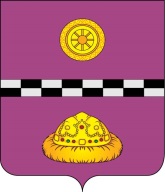 РЕШЕНИЕКЫВКÖРТÖДот    14.05.2021 № 181____            г. Емва,  Республика КомиОб утверждении перечня муниципального имущества муниципального района«Княжпогостский», предлагаемого к передачев муниципальную собственность городского поселения «Емва»В соответствии с Федеральным законом от 06.10.2003 № 131-ФЗ «Об общих принципах организации местного самоуправления в Российской Федерации», Положением о порядке управления и распоряжения муниципальной собственностью муниципального района «Княжпогостский», утвержденным решением Совета муниципального района «Княжпогостский» от 29.10.2007 № 58, Совет муниципального района «Княжпогостский» VI созываРЕШИЛ:        1. Утвердить перечень муниципального имущества муниципального района «Княжпогостский», предлагаемого к передаче в муниципальную собственность городского поселения «Емва» согласно приложению к настоящему решению.        2. Рекомендовать Совету муниципального образования городского поселения «Емва» в месячный срок рассмотреть настоящее решение в соответствии с  законодательством.         3. Настоящее решение вступает в силу со дня его принятия.Глава МР «Княжпогостский» - руководитель администрации                                                        А. Л. Немчинов             Председатель Совета района		                                                 Ю. В. Ганова             ПОПОВ В.А.		___________КУЛИК_________________			НОФИТ Е.Ю.    	_________________МИХАЙЛОВ А.Б.		_________________			ТРЯСОВА Е.Н.		_________________Переченьмуниципального имущества  муниципального района «Княжпогостский»,предлагаемого к передаче в муниципальную собственность городского поселения «Емва»№ п/пНаименование объектаАдрес объектаКадастровый номер объектаОбщая площадь объекта, кв.м.123451.СкладРеспублика Коми, Княжпогостский район, г. Емва, ул. Совхозная, д. 12ж11:10:4501037:14630,22.Компрессорная станция Республика Коми, Княжпогостский район, г. Емва,  ул. Совхозная, д. 12д11:10:4501042:20928,25